BIBLIOTECASMEMORIA CURSO 2013 - 2014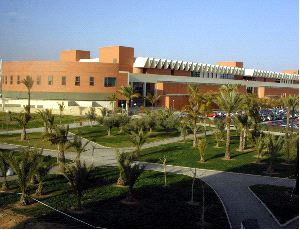 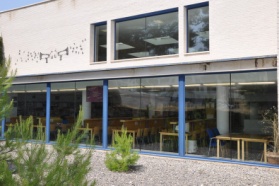 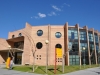 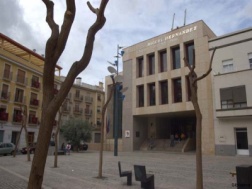 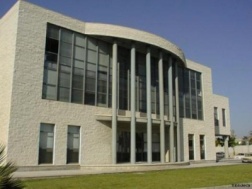 Cambio en el modelo de adquisición de bibliografía recomendada,  a través de Acuerdo Marco:  Fase de implementación de nuevo modelo de adquisición por parte del PDI en la solicitud de bibliografía para alumnos , se podrá solicitar a lo largo del año Optimización de las solicitudes de Bibliografía RecomendadaNuevo modelo de de compra, asignación a cinco proveedores que han cubierto la puntuación mínima exigida en el Acuerdo Marco. Cambio e implementación de nueva herramienta para la búsqueda combinada de recursos electrónicos “Discovery UMH”Formación sobre la nueva herramienta para el personal bibliotecarioPrevista formación para PDI e InvestigadoresNuevo perfil de usuario para acceso a los servicios de la biblioteca, ALUMNI, servicios a los que podrá acceder:Adquisiciones y bibliografía recomendadaPréstamo personalPréstamo IntercampusPréstamo InterbibliotecarioFirma del Convenio PIV 5U de las universidades Valencianas, en el marco del convenio se crea un nuevo servicio entre las universidades valencianas para que el PDI y PAS puedan disponer en préstamos de los documentos de estas 5 universidades Valencianas.Se ha creado una cuenta de Facebook y twitter de la biblioteca en la que se publican diariamente noticias de divulgación relacionadas con los grados que se imparten en nuestra las cuales han tenido mucha aceptación y en twitter estamos a casi 1000 seguidores diarios.Se han adquirido nuevas bases de datos para su consulta entre la comunidad universitaria. Son las siguientes: El DerechoLa LeyOwford University PressUptodateParticipación de la biblioteca en el proceso de Evaluación del Máster Universitario en  Rendimiento Deportivo y SaludParticipación activa en la comisión sectorial de la CRUE - REBIUNSe ha puesto en funcionamiento el servicio de “Tarjeta Extensa” y “Tarjeta Solidaria”. Las personas que se acojan a cualquiera de estas dos modalidades pueden hacer uso del servicio de préstamo de material de cualquiera de nuestras bibliotecas.Se ha creado la biblioteca digital con acceso remoto desde ordenadores fuera de la UMH para toda la comunidad universitaria incluyendo solamente dirección IP y contraseña, cuyo contenido es:Revistas ElectrónicasDiscovery UMH(Buscador de Recursos electrónicos)Bases de datos y portalesLibros-eEnciclopedias on-lineEn nuestra plataforma de e-libro se ha incorporado el servicio de préstamo de e-book.Se ha incorporado un nuevo servicio a nuestras bibliotecas “Servicio de ayuda al investigador”, con consultas presenciales de sexenios y evaluaciones de investigación.Incorporación el nuevo Gestor bibliográfico “Proquest Flow” a nuestra web.Se han difundido a través de nuestro blog a nuestra  comunidad universitaria cursos one-line  como:Webinar IEEEXProQuest (formación one-line mensual)Para la atención presencial a la comunidad universitaria, la Biblioteca de la Universidad Miguel Hernández cuenta con cinco puntos de servicio, distribuidos entre los cuatro campus de la Universidad, que agrupan los Recursos y Fondos Bibliográficos correspondientes a los estudios que se imparten en cada uno de nuestros campus, y la investigación.Biblioteca sección de Elche.Biblioteca sección de Sant Joan d’Alacant y Altea:Sede de Altea.Sede de Sant Joan d’Alacant (Ciencias de ).Biblioteca sección de Orihuela:Sede de Salesas.Sede de la EPSO.Estos centros, en su conjunto, obtienen los siguientes datos estadísticos anuales:Superficie en m2 de la biblioteca7.212Número de puestos de lectura1.399Estanterías (metros lineales)11.542Número de monografías (papel)110.567Número de monografías ingresadas en el año8.723Número de publicaciones periódicas vivas (papel)362Monografías accesibles electrónicamente por pago106.569Publicaciones periódicas accesibles electrónicamente suscritas4.055Número de entradas a las bibliotecas547.752Préstamos domiciliarios114.462Número de cursos impartidos a usuarios25Total de solicitudes de préstamo interbibliotecario pedidas a otros centros1.603Total de solicitudes recibidas de otros centros1.143Seguidores Twister diariamente818Seguidores  Facebook239